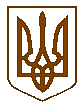 УКРАЇНАБілокриницька   сільська   радаРівненського   району    Рівненської    областіВ И К О Н А В Ч И Й       К О М І Т Е Т ПРОЕКТ  РІШЕННЯлютого  2020  року                                                                            №                                                                        Про виконання делегованих повноважень органів виконавчої влади у галузі будівництваЗаслухавши інформацію секретаря ради, І. Захожої,  про стан виконання виконавчим комітетом Білокриницької  сільської ради делегованих повноважень у галузі будівництва, керуючись законами України «Про регулювання містобудівної діяльності», «Про основи містобудування»,  ст. 31, ст. 59 Закону України «Про місцеве самоврядування в Україні», з метою забезпечення дотримання законодавства у сфері містобудування та архітектури, державних будівельних норм, правил забудови населених пунктів, виконавчий комітет сільської радиВИРІШИВ:Інформацію секретаря ради, І.Захожої,  щодо виконання делегованих повноважень органів виконавчої влади в галузі будівництва взяти  до уваги.Секретарю ради: здійснювати постійний контроль у сфері містобудування, проводити роботи щодо зупинення будівництва, яке проводиться з порушенням містобудівної документації;проводити роботу із забудовниками сіл сільської ради щодо активізації процесу введення в експлуатацію житлових будинків.Про хід виконання даного рішення доповісти на засіданні виконкому у березні  2021 року.Контроль за виконання даного рішення покласти на секретаря виконкому, І.Захожа.Сільський голова		                               		        Тетяна  ГОНЧАРУКІнформаційна довідкапро виконання делегованих повноважень органів виконавчої влади у галузі будівництва Виконавчий комітет Білокриницької сільської ради приділяє значну увагу роботі щодо виконання делегованих повноважень у галузі будівництва. Робота спрямована на виконання ст. 31 Закону України «Про місцеве самоврядування в Україні», законів України «Про регулювання містобудівної документації», «Про основи містобудування» інших законодавчих актів, які регулюють процес будівництва на території сільської ради. На території сільської ради з кожним роком розширюється нове будівництво та проходить реконструкція існуючих об’єктів, тому виконкомом сільської ради здійснюється постійний контроль щодо додержання земельного та природоохоронного законодавства мешканцями сіл, контроль за використанням земель та їх призначенням, за станом забудови сіл сільської ради. Згідно зі ст. 31 Закону України «Про місцеве самоврядування в Україні»  на засіданнях виконавчого комітету Білокриницької сільської ради згідно плану роботи виконкому на 2020 рік  розглядаються питання та приймаються відповідні рішення щодо надання дозволів жителям сіл на реконструкцію житла, будівництво господарчих споруд прийняття в експлуатацію закінчених будівництвом індивідуальних житлових будинків.Протягом 2019 року виконано:Жителями територіальної громади здано в експлуатацію 36 житлових будинків загальною площею 6623 кв.м.Жителями територіальної громади здано в експлуатацію 9 садових будинків загальною площею 123 кв.м.Видано 23 рішення щодо надання дозволу на переведення садового будинку у житловий.Значну частку складають рішення щодо присвоєння поштових адрес на житлові та садові будинки, прийнято 65 рішень.Відповідно до Порядку пайової участі замовників у розвитку інженерно-транспортної і соціальної інфраструктури сіл Білокриницької ради, затвердженого сільською радою у 2019 році, укладено чотири договори про пайову участь у розвитку інженерно-транспортної інфраструктури с. Біла Криниця на загальну суму 211 106,44 тис.грн.При розгляді та прийнятті рішень з питань у галузі будівництва виконкомом враховуються інтереси держави, громадськості та населення територіальної громади. Виконком намагається своєчасно і результативно реагувати на скарги громадян з питань містобудування. На території сільської ради відсутні пам’ятки архітектури та містобудування, палацово-паркові, паркові і садибні комплекси. Протягом 2019 року виконкомом сільської ради спори з питань містобудування не розглядалися.Секретар  виконкому                                                                              Інна ЗАХОЖА